Evidencija hrvatskih domaćih pasmina peradi - kokošiEvidencija hrvatskih domaćih pasmina peradi – guskeU Virovitici, 19.10.2014.                                                                                                                                            Predsjednik Standard komisije                                                                                                                                                                                                        Dražen BiličićHRVATSKI SAVEZ UDRUGA UZGAJATELJA MALIH ŽIVOTINJA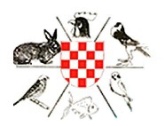 ADRESA:  M. Gupca 45, 31540 Donji MiholjacŽIRO RAČUN BROJ:  HR3824120091134001312OIB: 87157447539STANDARD KOMISIJA ZA PERADARSTVOPasminaBojaStatusStatusStatusOpaskaPasminaBojaPriznataU radnom stand.U promatranjuOpaskaHrvaticacrvenapriznataPriznata od EEHrvaticacrnapriznataPriznata od EEHrvaticajarebičasto-zlatnapriznataPriznata od EEHrvaticacrna-zlatnovratapriznataPriznata od EEPosavska kukmastakokošbijelapriznataPriznata od EEPosavska kukmastakokošcrnapriznataPriznata od EEPosavska kukmastakokošcrvenapriznataPriznata od EEPosavska kukmastakokošžutapriznataPriznata od EEPosavska kukmastakokošgrahorastapriznataPriznata od EEPosavska kukmastakokošzlatno-smeđapriznataPriznata od EEPosavska kukmastakokošjarebičastapriznataPriznata od EEPosavska kukmastakokošcrna-bijelo pjegastapriznataPosavska kukmastakokošplava - obrubljena u promatranjuU Lukavcu, 14.09.2014.Posavska kukmastakokošraspozavajuća/ žuto grahorastau promatranjuU Lukavcu, 14.10.2014.Hrvatska patuljasta kokošcrveno-šarenapriznataPriznata od EEHrvatska patuljasta kokošzlatnovratapriznataPriznata od EEHrvatska patuljasta kokošbijelapriznataHrvatska patuljasta kokošcrna-bijelo pjegastau radnom stand.Hrvatska patuljasta kokošcrnau radnom stand.Hrvatska patuljasta kokošpšeničnau promatranjuHrvatska patuljasta kokoš s čuperkomcrveno-šarenau radnom stand.Hrvatska patuljasta kokoš s čuperkomzlatnovratau radnom stand.Međimurska kokošjarebičastapriznataMeđimurska kokošnarančastovratapriznataMeđimurska kokošpšeničnapriznataPasminaBojaStatusStatusStatusOpaskaPasminaBojaPriznataU radnom stand.U promatranjuOpaskaKriževačka kukmasta kokošžuta-crnoobrubljenau radnom stand.Križevačka kukmasta kokošžutau radnom stand.Dalmatinska kokošu promatranjuObojenja nisu utvrđenaDalmatinska kokošDalmatinska kokošSlavonska patuljasta golovrata kokošu promatranjuObojenja nisu utvrđenaSlavonska patuljasta golovrata kokošSlavonska patuljasta golovrata kokošSlavonska patuljasta golovrata kokošTuropoljska patuljasta kokošcrveno-šarenau radnom stand.Turopoljska patuljasta kokošcrna-bijelo prskanau radnom stand.Turopoljska patuljasta kokošbijelau radnom stand.Istarska kokošgrahorastau promatranjuPatuljasta posavska kukmasta kokošu promatranjuObojenja nisu utvrđenaPatuljasta posavska kukmasta kokošPasminaBojaStatusStatusStatusOpaskaPasminaBojaPriznataU radnom stand.U promatranjuOpaskaDravska guskasivapriznataPriznata od EEDravska guskabijelo-sivapriznataPriznata od EEDravska guskabijela – sivo prskanapriznataPriznata od EE